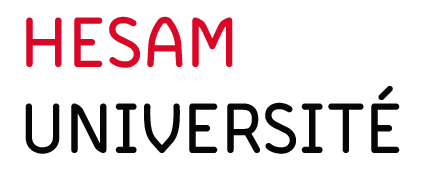 ELECTION DES REPRESENTANTS AU CONSEIL D’ADMINISTRATION DEMANDE D’INSCRIPTION – DEMANDE DE RECTIFICATIONJe soussigné(e) NOM :Prénom : Personnel de l’établissement : Demande mon inscription sur la liste des électeurs : Catégorie 4 (enseignants-chercheurs, enseignants et chercheurs) collège A Catégorie 4 (enseignants-chercheurs, enseignants et chercheurs) collège B Catégorie 5 (autres personnels)Demande rectification sur la liste des électeurs :Fait à 		le,Signature 					Visa du chef de l’établissement concernéInscription initialeInscription souhaitée Catégorie 4 (enseignants-chercheurs, enseignants et chercheurs) collège A Catégorie 4 (enseignants-chercheurs, enseignants et chercheurs) collège A Catégorie 4 (enseignants-chercheurs, enseignants et chercheurs) collège B Catégorie 4 (enseignants-chercheurs, enseignants et chercheurs) collège B Catégorie 5 (autres personnels) Catégorie 5 (autres personnels)